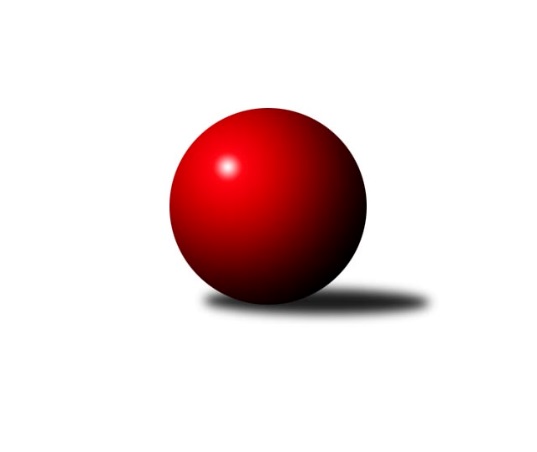 Č.18Ročník 2023/2024	13.4.2024 1. KLZ 2023/2024Statistika 18. kolaTabulka družstev:		družstvo	záp	výh	rem	proh	skore	sety	průměr	body	plné	dorážka	chyby	1.	KK Slovan Rosice	18	17	0	1	108.5 : 35.5 	(271.0 : 161.0)	3504	34	2285	1219	11.7	2.	SKK Primátor Náchod A	18	14	1	3	103.0 : 41.0 	(247.0 : 185.0)	3424	29	2263	1162	20.4	3.	TJ Valašské Meziříčí	18	9	3	6	75.5 : 68.5 	(206.5 : 225.5)	3342	21	2231	1111	23.8	4.	TJ Centropen Dačice	18	9	2	7	72.5 : 71.5 	(222.5 : 209.5)	3397	20	2248	1148	22.3	5.	KK PSJ Jihlava	18	9	0	9	67.5 : 76.5 	(212.0 : 220.0)	3373	18	2230	1143	23.3	6.	KK Slavia Praha	18	8	1	9	67.0 : 77.0 	(206.5 : 225.5)	3382	17	2240	1141	25.8	7.	KC Zlín	18	5	4	9	64.0 : 80.0 	(196.5 : 235.5)	3314	14	2207	1107	30.8	8.	SKK Primátor Náchod B	18	6	0	12	61.5 : 82.5 	(196.0 : 236.0)	3356	12	2230	1127	26.8	9.	KK Vyškov	18	4	2	12	55.0 : 89.0 	(214.0 : 218.0)	3357	10	2255	1101	31.8	10.	TJ Spartak Přerov	18	1	3	14	45.5 : 98.5 	(188.0 : 244.0)	3339	5	2239	1099	31.2Tabulka doma:		družstvo	záp	výh	rem	proh	skore	sety	průměr	body	maximum	minimum	1.	SKK Primátor Náchod A	9	9	0	0	60.0 : 12.0 	(130.5 : 85.5)	3495	18	3561	3429	2.	KK Slovan Rosice	9	9	0	0	55.0 : 17.0 	(137.5 : 78.5)	3655	18	3714	3600	3.	TJ Valašské Meziříčí	9	6	1	2	41.5 : 30.5 	(108.5 : 107.5)	3404	13	3505	3257	4.	TJ Centropen Dačice	9	6	1	2	38.0 : 34.0 	(115.0 : 101.0)	3358	13	3413	3308	5.	KK PSJ Jihlava	9	5	0	4	34.5 : 37.5 	(113.5 : 102.5)	3324	10	3391	3193	6.	KK Slavia Praha	9	4	0	5	31.0 : 41.0 	(95.5 : 120.5)	3406	8	3481	3299	7.	SKK Primátor Náchod B	9	3	0	6	31.0 : 41.0 	(100.0 : 116.0)	3311	6	3390	3226	8.	KC Zlín	9	2	2	5	30.0 : 42.0 	(100.0 : 116.0)	3299	6	3370	3195	9.	KK Vyškov	9	1	1	7	23.0 : 49.0 	(101.5 : 114.5)	3348	3	3404	3283	10.	TJ Spartak Přerov	9	0	3	6	22.5 : 49.5 	(100.0 : 116.0)	3246	3	3312	3131Tabulka venku:		družstvo	záp	výh	rem	proh	skore	sety	průměr	body	maximum	minimum	1.	KK Slovan Rosice	9	8	0	1	53.5 : 18.5 	(133.5 : 82.5)	3485	16	3597	3323	2.	SKK Primátor Náchod A	9	5	1	3	43.0 : 29.0 	(116.5 : 99.5)	3422	11	3504	3322	3.	KK Slavia Praha	9	4	1	4	36.0 : 36.0 	(111.0 : 105.0)	3378	9	3470	3285	4.	TJ Valašské Meziříčí	9	3	2	4	34.0 : 38.0 	(98.0 : 118.0)	3334	8	3513	3238	5.	KC Zlín	9	3	2	4	34.0 : 38.0 	(96.5 : 119.5)	3316	8	3507	3220	6.	KK PSJ Jihlava	9	4	0	5	33.0 : 39.0 	(98.5 : 117.5)	3380	8	3590	3296	7.	TJ Centropen Dačice	9	3	1	5	34.5 : 37.5 	(107.5 : 108.5)	3402	7	3554	3258	8.	KK Vyškov	9	3	1	5	32.0 : 40.0 	(112.5 : 103.5)	3358	7	3508	3236	9.	SKK Primátor Náchod B	9	3	0	6	30.5 : 41.5 	(96.0 : 120.0)	3366	6	3447	3208	10.	TJ Spartak Přerov	9	1	0	8	23.0 : 49.0 	(88.0 : 128.0)	3351	2	3428	3269Tabulka podzimní části:		družstvo	záp	výh	rem	proh	skore	sety	průměr	body	doma	venku	1.	KK Slovan Rosice	9	9	0	0	56.0 : 16.0 	(140.5 : 75.5)	3551	18 	5 	0 	0 	4 	0 	0	2.	SKK Primátor Náchod A	9	7	1	1	49.0 : 23.0 	(120.5 : 95.5)	3442	15 	4 	0 	0 	3 	1 	1	3.	TJ Centropen Dačice	9	5	1	3	36.0 : 36.0 	(110.5 : 105.5)	3334	11 	3 	1 	1 	2 	0 	2	4.	KK PSJ Jihlava	9	5	0	4	38.0 : 34.0 	(110.0 : 106.0)	3406	10 	3 	0 	2 	2 	0 	2	5.	KK Slavia Praha	9	5	0	4	38.0 : 34.0 	(109.5 : 106.5)	3406	10 	2 	0 	2 	3 	0 	2	6.	TJ Valašské Meziříčí	9	4	1	4	36.0 : 36.0 	(101.0 : 115.0)	3344	9 	2 	1 	1 	2 	0 	3	7.	KC Zlín	9	3	2	4	34.0 : 38.0 	(101.5 : 114.5)	3305	8 	1 	0 	3 	2 	2 	1	8.	SKK Primátor Náchod B	8	2	0	6	27.0 : 37.0 	(93.0 : 99.0)	3362	4 	1 	0 	3 	1 	0 	3	9.	TJ Spartak Přerov	8	0	2	6	17.0 : 47.0 	(77.5 : 114.5)	3332	2 	0 	2 	2 	0 	0 	4	10.	KK Vyškov	9	0	1	8	21.0 : 51.0 	(92.0 : 124.0)	3336	1 	0 	0 	5 	0 	1 	3Tabulka jarní části:		družstvo	záp	výh	rem	proh	skore	sety	průměr	body	doma	venku	1.	KK Slovan Rosice	9	8	0	1	52.5 : 19.5 	(130.5 : 85.5)	3487	16 	4 	0 	0 	4 	0 	1 	2.	SKK Primátor Náchod A	9	7	0	2	54.0 : 18.0 	(126.5 : 89.5)	3420	14 	5 	0 	0 	2 	0 	2 	3.	TJ Valašské Meziříčí	9	5	2	2	39.5 : 32.5 	(105.5 : 110.5)	3356	12 	4 	0 	1 	1 	2 	1 	4.	TJ Centropen Dačice	9	4	1	4	36.5 : 35.5 	(112.0 : 104.0)	3432	9 	3 	0 	1 	1 	1 	3 	5.	KK Vyškov	9	4	1	4	34.0 : 38.0 	(122.0 : 94.0)	3377	9 	1 	1 	2 	3 	0 	2 	6.	KK PSJ Jihlava	9	4	0	5	29.5 : 42.5 	(102.0 : 114.0)	3332	8 	2 	0 	2 	2 	0 	3 	7.	SKK Primátor Náchod B	10	4	0	6	34.5 : 45.5 	(103.0 : 137.0)	3344	8 	2 	0 	3 	2 	0 	3 	8.	KK Slavia Praha	9	3	1	5	29.0 : 43.0 	(97.0 : 119.0)	3361	7 	2 	0 	3 	1 	1 	2 	9.	KC Zlín	9	2	2	5	30.0 : 42.0 	(95.0 : 121.0)	3324	6 	1 	2 	2 	1 	0 	3 	10.	TJ Spartak Přerov	10	1	1	8	28.5 : 51.5 	(110.5 : 129.5)	3326	3 	0 	1 	4 	1 	0 	4 Zisk bodů pro družstvo:		jméno hráče	družstvo	body	zápasy	v %	dílčí body	sety	v %	1.	Alena Kantnerová 	KK Slovan Rosice 	17	/	18	(94%)	53	/	72	(74%)	2.	Natálie Bínová 	KK Slovan Rosice 	15	/	15	(100%)	43	/	60	(72%)	3.	Zuzana Honcová 	KK Vyškov 	15	/	18	(83%)	57.5	/	72	(80%)	4.	Jana Braunová 	KK PSJ Jihlava 	15	/	18	(83%)	51	/	72	(71%)	5.	Martina Hrdinová 	SKK Primátor Náchod A 	14	/	16	(88%)	41.5	/	64	(65%)	6.	Lenka Nováčková 	KC Zlín 	12	/	16	(75%)	40	/	64	(63%)	7.	Klára Tobolová 	TJ Valašské Meziříčí 	12	/	16	(75%)	36	/	64	(56%)	8.	Nina Brožková 	SKK Primátor Náchod A 	11	/	12	(92%)	32	/	48	(67%)	9.	Simona Koutníková 	KK Slovan Rosice 	11	/	15	(73%)	45	/	60	(75%)	10.	Nikola Portyšová 	SKK Primátor Náchod A 	11	/	15	(73%)	34.5	/	60	(58%)	11.	Aneta Cvejnová 	SKK Primátor Náchod A 	11	/	16	(69%)	40	/	64	(63%)	12.	Helena Gruszková 	KK Slavia Praha 	11	/	16	(69%)	36	/	64	(56%)	13.	Linda Lidman 	KK Slavia Praha 	11	/	17	(65%)	37	/	68	(54%)	14.	Adéla Víšová 	SKK Primátor Náchod B 	11	/	17	(65%)	36	/	68	(53%)	15.	Veronika Kábrtová 	SKK Primátor Náchod B 	10.5	/	16	(66%)	39	/	64	(61%)	16.	Michaela Provazníková 	TJ Valašské Meziříčí 	10	/	15	(67%)	35	/	60	(58%)	17.	Barbora Janyšková 	KK Slovan Rosice 	10	/	17	(59%)	41.5	/	68	(61%)	18.	Nikola Tobolová 	TJ Valašské Meziříčí 	10	/	18	(56%)	37	/	72	(51%)	19.	Bohdana Jankových 	KC Zlín 	9	/	11	(82%)	28	/	44	(64%)	20.	Pavlína Karešová 	TJ Centropen Dačice 	9	/	14	(64%)	29	/	56	(52%)	21.	Markéta Vlčková 	TJ Valašské Meziříčí 	9	/	15	(60%)	28	/	60	(47%)	22.	Michaela Bagári 	KC Zlín 	9	/	16	(56%)	32	/	64	(50%)	23.	Kateřina Majerová 	SKK Primátor Náchod A 	9	/	17	(53%)	35.5	/	68	(52%)	24.	Tereza Divílková 	KC Zlín 	9	/	18	(50%)	34	/	72	(47%)	25.	Kristýna Pavelková 	TJ Valašské Meziříčí 	8.5	/	12	(71%)	27.5	/	48	(57%)	26.	Lucie Vaverková 	KK Slovan Rosice 	8.5	/	14	(61%)	34.5	/	56	(62%)	27.	Petra Mertlová 	TJ Centropen Dačice 	8	/	14	(57%)	34	/	56	(61%)	28.	Aneta Kusiová 	KK PSJ Jihlava 	8	/	15	(53%)	34.5	/	60	(58%)	29.	Anna Štraufová 	KK Slovan Rosice 	8	/	15	(53%)	30	/	60	(50%)	30.	Zuzana Machalová 	TJ Spartak Přerov 	8	/	17	(47%)	32.5	/	68	(48%)	31.	Jana Vejmolová 	KK Vyškov 	8	/	18	(44%)	44.5	/	72	(62%)	32.	Vlasta Kohoutová 	KK Slavia Praha 	8	/	18	(44%)	39	/	72	(54%)	33.	Klára Křížová 	TJ Centropen Dačice 	7.5	/	17	(44%)	37.5	/	68	(55%)	34.	Barbora Lokvencová 	SKK Primátor Náchod B 	7	/	10	(70%)	22	/	40	(55%)	35.	Vladimíra Malinská 	KK Slavia Praha 	7	/	12	(58%)	28.5	/	48	(59%)	36.	Eliška Boučková 	SKK Primátor Náchod A 	7	/	12	(58%)	28.5	/	48	(59%)	37.	Šárka Majerová 	SKK Primátor Náchod A 	7	/	13	(54%)	22.5	/	52	(43%)	38.	Iva Molová 	TJ Centropen Dačice 	7	/	14	(50%)	30	/	56	(54%)	39.	Veronika Brtníková 	TJ Centropen Dačice 	7	/	15	(47%)	27.5	/	60	(46%)	40.	Tereza Bendová 	SKK Primátor Náchod B 	7	/	16	(44%)	31.5	/	64	(49%)	41.	Lucie Slavíková 	SKK Primátor Náchod B 	7	/	17	(41%)	29	/	68	(43%)	42.	Karolína Derahová 	KK PSJ Jihlava 	6.5	/	13	(50%)	25	/	52	(48%)	43.	Šárka Nováková 	TJ Spartak Přerov 	6	/	10	(60%)	25	/	40	(63%)	44.	Zuzana Štěrbová 	KK Vyškov 	6	/	10	(60%)	22	/	40	(55%)	45.	Natálie Trochtová 	KC Zlín 	6	/	10	(60%)	19.5	/	40	(49%)	46.	Petra Šustková 	KC Zlín 	6	/	13	(46%)	25.5	/	52	(49%)	47.	Martina Melchertová 	KK PSJ Jihlava 	6	/	13	(46%)	22	/	52	(42%)	48.	Kamila Jirsová 	KK PSJ Jihlava 	6	/	15	(40%)	28.5	/	60	(48%)	49.	Karoline Utikalová 	KK Slavia Praha 	6	/	15	(40%)	27	/	60	(45%)	50.	Adriana Svobodová 	TJ Spartak Přerov 	6	/	15	(40%)	25.5	/	60	(43%)	51.	Pavla Fialová 	KK Vyškov 	6	/	16	(38%)	28.5	/	64	(45%)	52.	Kamila Dvořáková 	KK PSJ Jihlava 	5	/	6	(83%)	16.5	/	24	(69%)	53.	Barbora Bártková 	TJ Valašské Meziříčí 	5	/	12	(42%)	26.5	/	48	(55%)	54.	Šárka Marková 	KK Slavia Praha 	5	/	13	(38%)	21.5	/	52	(41%)	55.	Tereza Křížová 	TJ Centropen Dačice 	5	/	14	(36%)	31	/	56	(55%)	56.	Monika Pavelková 	TJ Spartak Přerov 	4.5	/	17	(26%)	26.5	/	68	(39%)	57.	Simona Koreňová 	KK Vyškov 	4	/	8	(50%)	14	/	32	(44%)	58.	Michaela Beňová 	TJ Spartak Přerov 	4	/	14	(29%)	23.5	/	56	(42%)	59.	Michaela Kučerová 	KK Slavia Praha 	4	/	14	(29%)	20.5	/	56	(37%)	60.	Nikola Kunová 	KK Slovan Rosice 	3	/	4	(75%)	8.5	/	16	(53%)	61.	Ivana Kaanová 	KK Slavia Praha 	3	/	5	(60%)	10.5	/	20	(53%)	62.	Šárka Dvořáková 	TJ Centropen Dačice 	3	/	5	(60%)	9.5	/	20	(48%)	63.	Lenka Concepción 	TJ Centropen Dačice 	3	/	6	(50%)	11.5	/	24	(48%)	64.	Veronika Horková 	TJ Valašské Meziříčí 	3	/	9	(33%)	11	/	36	(31%)	65.	Soňa Ženčáková 	TJ Spartak Přerov 	3	/	11	(27%)	17.5	/	44	(40%)	66.	Lucie Trávníčková 	KK Vyškov 	3	/	16	(19%)	22.5	/	64	(35%)	67.	Michaela Varmužová 	KK Vyškov 	2	/	4	(50%)	7	/	16	(44%)	68.	Dana Adamů 	SKK Primátor Náchod B 	2	/	6	(33%)	11	/	24	(46%)	69.	Naděžda Dobešová 	KK Slovan Rosice 	2	/	6	(33%)	9.5	/	24	(40%)	70.	Andrea Prouzová 	SKK Primátor Náchod B 	2	/	7	(29%)	10.5	/	28	(38%)	71.	Eva Rosendorfská 	KK PSJ Jihlava 	2	/	10	(20%)	15	/	40	(38%)	72.	Anna Škařupová 	TJ Spartak Přerov 	1	/	3	(33%)	4	/	12	(33%)	73.	Nikola Bartoníčková 	SKK Primátor Náchod B 	1	/	4	(25%)	4.5	/	16	(28%)	74.	Petra Fürstová 	KK PSJ Jihlava 	1	/	10	(10%)	13.5	/	40	(34%)	75.	Eliška Novotná 	KC Zlín 	1	/	11	(9%)	8	/	44	(18%)	76.	Darina Kubíčková 	KK Vyškov 	0	/	1	(0%)	2	/	4	(50%)	77.	Martina Kállaiová 	TJ Spartak Přerov 	0	/	1	(0%)	1.5	/	4	(38%)	78.	Dita Trochtová 	KC Zlín 	0	/	1	(0%)	1	/	4	(25%)	79.	Karolína Kuncová 	TJ Centropen Dačice 	0	/	1	(0%)	1	/	4	(25%)	80.	Michaela Matlachová 	KC Zlín 	0	/	1	(0%)	1	/	4	(25%)	81.	Kristýna Juráková 	KK Slavia Praha 	0	/	1	(0%)	1	/	4	(25%)	82.	Lidmila Fořtová 	KK Slavia Praha 	0	/	1	(0%)	1	/	4	(25%)	83.	Jana Kurialová 	KK Vyškov 	0	/	1	(0%)	0	/	4	(0%)	84.	Andrea Juříčková 	TJ Valašské Meziříčí 	0	/	1	(0%)	0	/	4	(0%)	85.	Dana Adamů 	SKK Primátor Náchod A 	0	/	1	(0%)	0	/	4	(0%)	86.	Radana Krausová 	KK PSJ Jihlava 	0	/	2	(0%)	2	/	8	(25%)	87.	Monika Maláková 	KK Vyškov 	0	/	2	(0%)	2	/	8	(25%)	88.	Petra Abelová 	KK Slavia Praha 	0	/	4	(0%)	4.5	/	16	(28%)	89.	Tereza Kroupová 	SKK Primátor Náchod B 	0	/	4	(0%)	3	/	16	(19%)	90.	Dana Uhříková 	TJ Valašské Meziříčí 	0	/	4	(0%)	2	/	16	(13%)	91.	Marta Zavřelová 	KC Zlín 	0	/	6	(0%)	5	/	24	(21%)	92.	Lenka Hrdinová 	KK Vyškov 	0	/	7	(0%)	5.5	/	28	(20%)Průměry na kuželnách:		kuželna	průměr	plné	dorážka	chyby	výkon na hráče	1.	KK Slovan Rosice, 1-4	3565	2345	1220	20.6	(594.3)	2.	SK Žižkov Praha, 1-4	3416	2270	1146	21.6	(569.5)	3.	TJ Valašské Meziříčí, 1-4	3398	2251	1146	23.8	(566.4)	4.	SKK Nachod, 1-4	3383	2253	1129	23.4	(563.9)	5.	KK Vyškov, 1-4	3380	2248	1132	29.0	(563.5)	6.	TJ Centropen Dačice, 1-4	3362	2246	1116	24.7	(560.4)	7.	Otrokovice, 1-4	3322	2214	1108	28.3	(553.7)	8.	KK PSJ Jihlava, 1-4	3312	2208	1104	24.4	(552.1)	9.	TJ Spartak Přerov, 1-4	3284	2184	1099	28.8	(547.3)Nejlepší výkony na kuželnách:KK Slovan Rosice, 1-4KK Slovan Rosice	3714	12. kolo	Simona Koutníková 	KK Slovan Rosice	660	7. koloKK Slovan Rosice	3702	5. kolo	Zuzana Honcová 	KK Vyškov	660	16. koloKK Slovan Rosice	3678	7. kolo	Natálie Bínová 	KK Slovan Rosice	658	8. koloKK Slovan Rosice	3670	8. kolo	Simona Koutníková 	KK Slovan Rosice	657	14. koloKK Slovan Rosice	3658	18. kolo	Natálie Bínová 	KK Slovan Rosice	655	3. koloKK Slovan Rosice	3625	16. kolo	Lucie Vaverková 	KK Slovan Rosice	653	12. koloKK Slovan Rosice	3624	14. kolo	Natálie Bínová 	KK Slovan Rosice	649	12. koloKK Slovan Rosice	3624	1. kolo	Natálie Bínová 	KK Slovan Rosice	644	1. koloKK Slovan Rosice	3600	3. kolo	Lucie Vaverková 	KK Slovan Rosice	641	18. koloKK PSJ Jihlava	3590	5. kolo	Nikola Kunová 	KK Slovan Rosice	640	5. koloSK Žižkov Praha, 1-4TJ Valašské Meziříčí	3513	18. kolo	Jana Braunová 	KK PSJ Jihlava	634	8. koloKK Slovan Rosice	3484	4. kolo	Barbora Lokvencová 	SKK Primátor Náchod B	627	2. koloKK Slavia Praha	3481	18. kolo	Šárka Marková 	KK Slavia Praha	618	8. koloKK Slavia Praha	3474	2. kolo	Vlasta Kohoutová 	KK Slavia Praha	616	2. koloKK Slavia Praha	3471	8. kolo	Natálie Bínová 	KK Slovan Rosice	613	4. koloSKK Primátor Náchod A	3466	17. kolo	Linda Lidman 	KK Slavia Praha	613	2. koloKK Slavia Praha	3458	15. kolo	Ivana Kaanová 	KK Slavia Praha	610	6. koloSKK Primátor Náchod B	3447	2. kolo	Linda Lidman 	KK Slavia Praha	608	8. koloKK Vyškov	3406	11. kolo	Michaela Kučerová 	KK Slavia Praha	606	18. koloKK Slavia Praha	3402	13. kolo	Helena Gruszková 	KK Slavia Praha	605	2. koloTJ Valašské Meziříčí, 1-4KK Slovan Rosice	3593	10. kolo	Natálie Bínová 	KK Slovan Rosice	640	10. koloTJ Valašské Meziříčí	3505	17. kolo	Adéla Víšová 	SKK Primátor Náchod B	626	15. koloTJ Centropen Dačice	3487	17. kolo	Klára Tobolová 	TJ Valašské Meziříčí	622	17. koloTJ Valašské Meziříčí	3476	2. kolo	Jana Braunová 	KK PSJ Jihlava	621	11. koloTJ Valašské Meziříčí	3469	15. kolo	Markéta Vlčková 	TJ Valašské Meziříčí	618	13. koloSKK Primátor Náchod A	3454	6. kolo	Nikola Tobolová 	TJ Valašské Meziříčí	617	15. koloTJ Valašské Meziříčí	3452	13. kolo	Helena Gruszková 	KK Slavia Praha	616	9. koloTJ Valašské Meziříčí	3434	6. kolo	Michaela Provazníková 	TJ Valašské Meziříčí	614	2. koloKK Slavia Praha	3415	9. kolo	Markéta Vlčková 	TJ Valašské Meziříčí	611	6. koloSKK Primátor Náchod B	3386	15. kolo	Alena Kantnerová 	KK Slovan Rosice	607	10. koloSKK Nachod, 1-4SKK Primátor Náchod A	3561	11. kolo	Jana Vejmolová 	KK Vyškov	685	8. koloSKK Primátor Náchod A	3525	13. kolo	Aneta Cvejnová 	SKK Primátor Náchod A	653	4. koloSKK Primátor Náchod A	3509	18. kolo	Šárka Nováková 	TJ Spartak Přerov	649	4. koloSKK Primátor Náchod A	3506	15. kolo	Martina Hrdinová 	SKK Primátor Náchod A	648	13. koloKK Slovan Rosice	3502	13. kolo	Veronika Kábrtová 	SKK Primátor Náchod B	631	14. koloSKK Primátor Náchod A	3502	4. kolo	Nikola Portyšová 	SKK Primátor Náchod A	625	18. koloSKK Primátor Náchod A	3491	7. kolo	Nikola Portyšová 	SKK Primátor Náchod A	625	13. koloSKK Primátor Náchod A	3481	8. kolo	Nina Brožková 	SKK Primátor Náchod A	623	11. koloSKK Primátor Náchod A	3467	1. kolo	Adéla Víšová 	SKK Primátor Náchod B	622	11. koloSKK Primátor Náchod A	3451	16. kolo	Simona Koutníková 	KK Slovan Rosice	620	17. koloKK Vyškov, 1-4KK Slovan Rosice	3531	6. kolo	Zuzana Honcová 	KK Vyškov	644	6. koloKK Slavia Praha	3470	1. kolo	Zuzana Honcová 	KK Vyškov	625	12. koloTJ Centropen Dačice	3432	15. kolo	Tereza Divílková 	KC Zlín	621	9. koloTJ Spartak Přerov	3428	17. kolo	Natálie Bínová 	KK Slovan Rosice	616	6. koloSKK Primátor Náchod B	3415	4. kolo	Linda Lidman 	TJ Spartak Přerov	608	17. koloKK Vyškov	3404	10. kolo	Zuzana Štěrbová 	KK Vyškov	607	15. koloKK Vyškov	3404	6. kolo	Zuzana Honcová 	KK Vyškov	607	9. koloKK PSJ Jihlava	3391	12. kolo	Zuzana Machalová 	TJ Spartak Přerov	607	17. koloKK Vyškov	3387	12. kolo	Aneta Cvejnová 	SKK Primátor Náchod A	604	10. koloKK Vyškov	3371	15. kolo	Linda Lidman 	KK Slavia Praha	602	1. koloTJ Centropen Dačice, 1-4KK Slovan Rosice	3597	9. kolo	Natálie Bínová 	KK Slovan Rosice	636	9. koloTJ Centropen Dačice	3413	3. kolo	Iva Molová 	TJ Centropen Dačice	616	9. koloKK Slavia Praha	3412	3. kolo	Lucie Vaverková 	KK Slovan Rosice	612	9. koloSKK Primátor Náchod B	3388	16. kolo	Simona Koutníková 	KK Slovan Rosice	611	9. koloTJ Centropen Dačice	3384	14. kolo	Nikola Kunová 	KK Slovan Rosice	602	9. koloTJ Centropen Dačice	3372	12. kolo	Alena Kantnerová 	KK Slovan Rosice	601	9. koloTJ Centropen Dačice	3366	5. kolo	Adéla Víšová 	SKK Primátor Náchod B	599	16. koloKK Vyškov	3353	5. kolo	Nikola Portyšová 	SKK Primátor Náchod A	599	12. koloTJ Centropen Dačice	3352	7. kolo	Pavlína Karešová 	TJ Centropen Dačice	596	10. koloTJ Centropen Dačice	3350	9. kolo	Petra Mertlová 	TJ Centropen Dačice	595	7. koloOtrokovice, 1-4KK Slovan Rosice	3489	2. kolo	Nikola Portyšová 	SKK Primátor Náchod A	619	5. koloSKK Primátor Náchod A	3458	5. kolo	Natálie Bínová 	KK Slovan Rosice	613	2. koloKK Vyškov	3373	18. kolo	Naděžda Dobešová 	KK Slovan Rosice	605	2. koloKC Zlín	3370	5. kolo	Michaela Bagári 	KC Zlín	602	16. koloTJ Centropen Dačice	3361	11. kolo	Jana Braunová 	KK PSJ Jihlava	602	7. koloKC Zlín	3357	18. kolo	Bohdana Jankových 	KC Zlín	599	7. koloKC Zlín	3345	13. kolo	Zuzana Honcová 	KK Vyškov	598	18. koloKK PSJ Jihlava	3332	7. kolo	Alena Kantnerová 	KK Slovan Rosice	597	2. koloKC Zlín	3329	2. kolo	Michaela Bagári 	KC Zlín	595	2. koloTJ Spartak Přerov	3309	13. kolo	Tereza Divílková 	KC Zlín	593	13. koloKK PSJ Jihlava, 1-4KK PSJ Jihlava	3391	10. kolo	Jana Braunová 	KK PSJ Jihlava	644	10. koloKK PSJ Jihlava	3390	1. kolo	Vlasta Kohoutová 	KK Slavia Praha	618	10. koloTJ Centropen Dačice	3379	4. kolo	Jana Braunová 	KK PSJ Jihlava	615	15. koloKK PSJ Jihlava	3369	6. kolo	Jana Braunová 	KK PSJ Jihlava	611	13. koloTJ Spartak Přerov	3352	6. kolo	Jana Braunová 	KK PSJ Jihlava	611	9. koloKK PSJ Jihlava	3346	2. kolo	Veronika Brtníková 	TJ Centropen Dačice	603	4. koloKK PSJ Jihlava	3344	13. kolo	Kamila Jirsová 	KK PSJ Jihlava	599	6. koloKK Slovan Rosice	3323	15. kolo	Eva Rosendorfská 	KK PSJ Jihlava	597	6. koloSKK Primátor Náchod A	3322	9. kolo	Zuzana Honcová 	KK Vyškov	597	2. koloKK Slavia Praha	3318	10. kolo	Martina Melchertová 	KK PSJ Jihlava	593	13. koloTJ Spartak Přerov, 1-4SKK Primátor Náchod A	3407	14. kolo	Veronika Kábrtová 	SKK Primátor Náchod B	614	18. koloKK Slovan Rosice	3399	11. kolo	Zuzana Honcová 	KK Vyškov	610	7. koloSKK Primátor Náchod B	3341	18. kolo	Simona Koutníková 	KK Slovan Rosice	605	11. koloKK PSJ Jihlava	3333	16. kolo	Jana Braunová 	KK PSJ Jihlava	604	16. koloKK Vyškov	3320	7. kolo	Šárka Majerová 	SKK Primátor Náchod A	602	14. koloTJ Spartak Přerov	3312	18. kolo	Tereza Divílková 	KC Zlín	591	3. koloTJ Spartak Přerov	3312	3. kolo	Tereza Bendová 	SKK Primátor Náchod B	591	18. koloTJ Centropen Dačice	3296	8. kolo	Šárka Nováková 	TJ Spartak Přerov	589	3. koloTJ Spartak Přerov	3294	16. kolo	Šárka Nováková 	TJ Spartak Přerov	587	7. koloKK Slavia Praha	3285	5. kolo	Linda Lidman 	TJ Spartak Přerov	586	16. koloČetnost výsledků:	8.0 : 0.0	2x	7.0 : 1.0	7x	6.0 : 2.0	17x	5.0 : 3.0	17x	4.5 : 3.5	2x	4.0 : 4.0	8x	3.0 : 5.0	11x	2.0 : 6.0	16x	1.5 : 6.5	1x	1.0 : 7.0	7x	0.0 : 8.0	2x